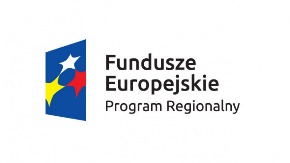 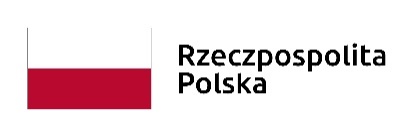 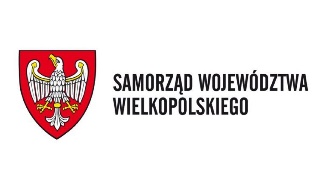 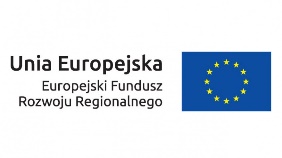                                                                                    GMINA LWÓWEK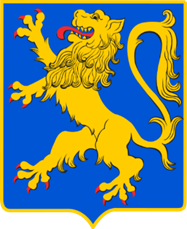 SPECYFIKACJA  ISTOTNYCH  WARUNKÓW  ZAMÓWIENIAGmina Lwówek z siedzibą w Urzędzie Miasta i Gminy w Lwówku, ul. Ratuszowa 2, 64-310 Lwówek, 
reprezentowana przez Burmistrza Miasta i Gminy Lwówek – Piotra Długosza 
działając w oparciu o przepisy ustawy z dnia 29 stycznia 2004 roku Prawo zamówień publicznych, 
tj.: Dz. U. z 2018r., poz. 1986 ze zm. zwanej dalej „Pzp”zaprasza do udziału 
w przetargu nieograniczonym o wartości szacunkowej poniżej progów ustalonych 
na podstawie art. 11 ust. 8 Prawa zamówień publicznych w kategorii robót budowlanych  
polegających na wykonaniu zamówienia w projekcie pn.: 
„Kompleksowy system gospodarowania odpadami wraz z rekultywacją składowiska odpadów oraz działaniami edukacyjnymi w miejscowości Konin, gmina Lwówek” 
(w skrócie pn.: „Rekultywacja składowiska odpadów w Koninie, gmina Lwówek”) 

Projekt dofinansowany w ramach 
Osi Priorytetowej 4 „Środowisko” 
Działania 4.2. „Gospodarka odpadami”
Poddziałania 4.2.1. „Tworzenie kompleksowych systemów gospodarki odpadami oraz uzupełnienie istniejących” 
Wielkopolskiego Regionalnego Programu Operacyjnego na lata 2014-2020

Zgodnie z wymaganiami określonymi w niniejszej Specyfikacji Istotnych Warunków Zamówienia, 
zwanej dalej (siwz).
Wspólny słownik zamówień (CPV) Główny przedmiot: 45 11 23 20-4 RekultywacjaNr zamówienia (sprawy): RG.271.11.00.2019.ZJ 									Zatwierdził: 



Zamawiający - Gmina Lwówek z siedzibą w Urzędzie Miasta i Gminy Lwówekul. Ratuszowa 2, 64-310 Lwówek, tel./faks: 61 44 14024 – centrala, e-mail: urzad@lwowek.com.pl        
RG.271.11.00.2019.ZJ 							             Lwówek dn.: 2019-10-09                                 	SPECYFIKACJA ISTOTNYCH WARUNKÓW ZAMÓWIENIADotyczy: postępowania o udzielenie zamówienia publicznego, w kategorii robót budowlanych pn.; „Rekultywacja składowiska odpadów w Koninie, gmina Lwówek”.
I. NAZWA I ADRES ZAMAWIAJĄCEGO
Zamawiający - Gmina Lwówek reprezentowana przez Burmistrza Miasta i Gminy Lwówek zsiedzibą w Urzędzie Miasta i Gminy w Lwówku, NIP 788-191-67-47,adres zamawiającego: ul. Ratuszowa 2, 64-310 Lwówek, tel./faks: 61 44 14024 – centrala,   adres strony internetowej na której zostaje zamieszczona siwz wraz z załącznikami: www.bip.lwowek.com.pl  w zakładce przetargi,                                                                                               adres poczty elektronicznej e-mail:  urzad@lwowek.com.pl                                                                                                               godziny urzędowania: pon. - 8.00 - 16.00, wt.-pt. - 7.30 - 15.30                                                                              
II. TRYB UDZIELENIA ZAMÓWIENIA
Postępowanie o udzielenie zamówienia publicznego o wartości poniżej kwot określonych w przepisach wydanych na podstawie art. 11 ust. 8 ustawy Prawo zamówień publicznych prowadzone jest zgodnie z art. 39 ustawy w trybie przetargu nieograniczonego.Zamawiający nie przewiduje udzielić zamówień o których mowa w  art. 67 ust.1. pkt.6.Zamawiający nie przewiduje zawarcia umowy ramowej.Zamawiający nie przewiduje zastosowania aukcji elektronicznej.Zamawiający nie przewiduje udzielenie zaliczek na poczet wykonania zamówienia. Zamawiający nie dopuszcza możliwości składania ofert wariantowych.Zamawiający nie dopuszcza możliwości składania ofert częściowych.Zamówienie nie zostało podzielone na części. 
III. OPIS PRZEDMIOTU ZAMÓWIENIA

1. Opis przedmiotu zamówieniaPrzedmiotem zamówienia jest wykonanie robót budowlanych rekultywacyjnych na składowisku odpadów innych niż niebezpieczne i obojętne w miejscowości Konin Gm. Lwówek w modelu zaprojektuj i wybuduj, zgodnie z wytycznymi Programu Funkcjonalno Użytkowego (PFU) przygotowanego na tę okoliczność.Roboty związane z rekultywacją składowiska odpadów będą obejmowały: 1) opracowanie projektu – dokumentacji projektowej (wraz z uzyskaniem pozwolenia na budowę, jeżeli wymagają tego stosowne przepisy),
2) roboty geodezyjne, 
3) wyrównanie i zagęszczenie zdeponowanych odpadów na składowisku, 4) wykonanie warstwy wyrównawczej, 
5) wykonanie warstwy ekranującej, 
6) wykonanie dwóch studni odgazowujących do wysokości warstw rekultywacyjnych, 
7) wykonanie rowu opaskowego,  
8) wykonanie ogrodzenia, 
9) demontaż istniejącej infrastruktury (nakaz rozbiórki PINB), 
10) obsiew zrekultywowanego terenu, 
11) wykonanie warstwy biologicznej, 
12) budowa ścieżki edukacyjnej: utwardzenie powierzchni betonową kostka brukową powierzchni ca 100m2 na  
       podbudowie, z obrzeżami betonowymi,   
13) stworzenie punktu przyjęcia i naprawy przedmiotów używanych (zgodnie z PFU), późniejszym operatorem 
       stworzonego punktu będzie Gmina Lwówek.2. Zamawiający dopuszcza ewentualną możliwość zmiany decyzji Marszałka Województwa Wielkopolskiego udzielającą zgody na zamknięcie składowiska w miejscowości Konin, gm. Lwówek w zakresie rodzajów odpadów możliwych do wykorzystania do rekultywacji, na wniosek Wykonawcy po wyrażeniu zgody i akceptacji przez Zamawiającego, lub na wniosek Zamawiającego. W przypadku braku wniosków Wykonawca uwzględnia zapisy obowiązujących Decyzji w tym zakresie.   
3. Po stronie wykonawcy robót będzie uzyskanie decyzji zezwalającej na przetwarzanie odpadów do celów  rekultywacyjnych.
4. Zamawiający informuje, że w ramach swojej działalności będzie prowadził monitoring zrekultywowanego składowiska odpadów zgodnie z przepisami szczegółowymi z uwzględnieniem zakresu określonego w PFU pkt. 2.5.9.  
6. Szczegółowy opis przedmiotu zamówienia zawiera:1) Program Funkcjonalno Użytkowy „Kompleksowy system gospodarowania odpadami wraz z rekultywacją składowiska odpadów oraz działaniami edukacyjnymi w miejscowości Konin, gmina Lwówek”2) Decyzja Starosty Nowotomyskiego z dnia 1 sierpnia 2003 r. na zamknięcie składowiska odpadów w miejscowości Konin gm. Lwówek3) Decyzja Marszałka Województwa Wielkopolskiego z dnia 30 czerwca 2017 r. zmieniająca Decyzję Starosty Nowotomyskiego - określająca techniczny sposób zamknięcia oraz rekultywacji składowiska odpadów obojętnych w  miejscowości Konin, gm. Lwówek4) Decyzja Marszałka Województwa Wielkopolskiego z dnia 11 lutego 2019 r. zmieniająca Decyzję Starosty Nowotomyskiego – określająca harmonogram prac związanych z rekultywacją składowiska odpadów obojętnych w  miejscowości Konin, gm. Lwówek5) Mapa zasadnicza z projektu podziału nieruchomości – działki nr ewid.  335/2, oraz działka nr ewid. 338/4, na dzień ogłoszenia postępowania trwa procedura podziału nieruchomości i zamawiający nie posiada aktualniejszej mapy.  
7. Terminy1) Ostateczny, wymagany termin wykonania przedmiotu zamówienia ustala się na dzień 30 czerwca 2021 r.2) W terminie 30 dni od podpisania umowy Wykonawca przedstawi do akceptacji dokumentację projektową / techniczną dotyczącą rekultywacji składowiska (wraz z uzyskaniem pozwolenia na budowę, jeżeli wymagają tego stosowne przepisy),3) Wykonawca przedłoży Zamawiającemu harmonogram rzeczowo-finansowy przedsięwzięcia do akceptacji Zamawiającego, przed dniem podpisania umowy.4) W terminie 30 dni od daty podpisania umowy Wykonawca uzyska zezwolenie na przetwarzanie odpadów na cele rekultywacyjne, w przypadku konieczności uzupełnień nie wynikających ze strony wykonawcy, zamawiający dopuszcza możliwość przesunięcia terminu uzyskania zezwolenia o czas niezbędny do dokonania uzupełnień. 
8. Obowiązki Wykonawcy1) Wykonawca ponosi pełną odpowiedzialność za przyjęte metody organizacyjne podczas realizacji umowy, 2) Wykonawca przez cały okres realizacji robót i w każdym obszarze (rejonie) prowadzonych prac zobowiązany jest tak je organizować i prowadzić, aby ograniczyć do minimum uciążliwości i zagrożenia z tym związane, w szczególności:- zabezpieczyć teren robót przed dostępem osób postronnych,- eliminować przyczyny powstawania zbędnego hałasu,- usuwać na bieżąco i na własny koszt materiały zbędne, odpady i śmieci,- utrzymywać na bieżąco porządek na terenie robót oraz w bezpośrednim sąsiedztwie i na drogach transportowych,- transportować materiały, urządzenia, narzędzia itp. w sposób eliminujący zanieczyszczenie i uszkodzenie dróg transportowych,- niezwłocznie usuwać (na swój koszt) wszelkie awarie powstałe w związku z wykonywaniem robót.3) Wykonawca zobowiązany jest wykonywać roboty z należytą starannością, zgodnie z uzgodnioną i zaakceptowaną przez Zamawiającego dokumentacją projektową, (specyfikacją techniczną wykonania i odbioru robót budowlanych – w przypadku takiej potrzeby), swoją ofertą, harmonogramem rzeczowo-finansowym, (projektem organizacji ruchu podczas budowy – w przypadku takiej potrzeby) oraz z zasadami wiedzy technicznej, sztuką budowlaną, przepisami p.poż. i bhp i przepisami prawa.4) Wykonawca zobowiązany jest zapewnić kompetentne kierownictwo, oraz osoby kierownika budowy 
w przypadku takiej potrzeby, siłę roboczą, materiały, sprzęt i inne urządzenia oraz wszelkie przedmioty niezbędne do wykonania przedmiotu umowy oraz usunięcia wad w takim zakresie, w jakim jest to wymienione w dokumentach umownych lub może być logicznie z nich wywnioskowane.5) Wykonawca ponosi pełną odpowiedzialność za zapewnienie warunków bezpieczeństwa oraz za metody organizacyjno-techniczne stosowane na terenie robót, a także za szkody i straty w robotach spowodowane przy usuwaniu wad w okresie gwarancji i rękojmi.6) Wykonawca zobowiązany jest Wykonanie do wykonania remontów cząstkowych drogi dojazdowej do składowiska w sytuacji, gdy powstałe zniszczenia będą ewidentnym skutkiem prowadzenia robót budowlanych związanych z realizacją przedmiotowych robót. W tym celu, bezpośrednio po podpisaniu umowy, przeprowadzona będzie wizja lokalna, dla potwierdzenia jakości nawierzchni drogi gminnej prowadzącej do składowiska. Po zakończeniu robót, przy odbiorze końcowym, przeprowadzona zostanie analogiczna wizja.7) Na okres od daty rozpoczęcia do terminu ukończenia robót Wykonawca musi posiadać polisę ubezpieczeniową w ramach prowadzonej działalności gospodarczej obejmującą:- ubezpieczenie od zniszczenia wszelkiej własności prywatnej spowodowanego działaniem lub niedopatrzeniem Wykonawcy,- ubezpieczenie na wypadek śmierci lub kalectwa spowodowany działaniem lub niedopatrzeniem Wykonawcy w odniesieniu do:- osób upoważnionych do przebywania na terenie robót,- osób trzecich, które nie są upoważnione do przebywania na terenie robót,- ubezpieczenie od zniszczeń robót objętych umową, materiałów i sprzętu oraz innego mienia podczas robót.8) Wykonawca zobowiązany jest do obsługi geodezyjnej wymaganej do zrealizowania zadania i wykonanie geodezyjnej dokumentacji powykonawczej – inwentaryzacji powykonawczej w wersji papierowej – 3egz.9) Wykonawca zobowiązany jest koordynować roboty realizowane przez Podwykonawców.
9. Obowiązki Wykonawcy w zakresie Podwykonawców :1) W przypadku kiedy Wykonawca zdecyduje się na zatrudnienie podwykonawcy jest zobowiązany w terminie 7 dni przed rozpoczęciem robót przez podwykonawcę do przedstawienia Zamawiającemu do akceptacji projektu umowy, którą zamierza zawrzeć z Podwykonawcą/ami wraz ze szczegółową dokumentacją obrazującą zakres prac przewidzianych do wykonania przez podwykonawców.2) Wykonawca odpowiada przed Zamawiającym za prace wykonywane przez podwykonawców. 
10. Obowiązki Wykonawcy w zakresie zatrudnienia na umowę o pracę (art. 29 ust.3a Pzp)Zamawiający wymaga, by Wykonawca lub podwykonawcy, przez cały okres od dnia przekazania terenu budowy Wykonawcy do dnia odbioru końcowego Przedmiotu umowy, zatrudniali na podstawie umowy o pracę minimum dwie osoby w wymiarze pełnego etatu, wykonujących czynności związane z realizacją Przedmiotu umowy, polegające na wykonywaniu wszelkich prac przy rekultywacji składowiska odpadów przez osoby fizyczne nie prowadzące działalności gospodarczej. Przez czynności te zamawiający rozumie w szczególności następujące prace związane z likwidacją istniejących obwałowań, rozbiórką infrastruktury, budowy rowu, budowy studzienek, uszczelnienia, montażu ogrodzeń, a także prace związane z ułożeniem warstwy gleby, itp.).

IV. TERMIN WYKONANIA ZAMÓWIENIA.
Ostateczny, wymagany termin wykonania przedmiotu zamówienia ustala się na dzień 30 czerwca 2021 r., zgodnie z wydanymi Decyzjami w zakresie udzielonej zgody na zamknięcie składowiska odpadów w m. Konin, gm. Lwówek.  Terminarz szczegółowy prac: - do 31 grudzień 2019 r. – likwidacja istniejących obwałowań; rozbiórka zbędnej infrastruktury – zgodnie 
                                               z decyzją PINB uzyskaną przez Zamawiającego,- do 31 grudzień 2020 r. – budowa rowu opaskowego, budowa dwóch nowych studni odgazowujących 
                                               do wysokości warstw rekultywacyjnych – zgodnie z zapisami pkt. 2.5. Etap II 
                                               Rekultywacja techniczna, uszczelnienie powierzchni kwatery, montaż ogrodzenia,            - do 31 marzec 2021 r.    – ułożenie warstwy glebowej,- do 30 czerwiec 2021 r. – położenie darni, wysianie mieszanki traw. V. WARUNKI UDZIAŁU W POSTĘPOWANIU ORAZ OPIS SPOSOBU DOKONYWANIA OCENY SPEŁNIANIA TYCH WARUNKÓW
1. O udzielenie zamówienia mogą ubiegać się Wykonawcy, którzy:
1) nie podlegają wykluczeniu;2) spełniają warunki udziału w postępowaniu dotyczące:kompetencji lub uprawnienia do prowadzenia określonej działalności zawodowej, o ile wynika to z odrębnych przepisów,Opis sposobu dokonywania oceny spełniania tego warunku:Zamawiający nie wyznacza szczegółowego warunku w tym zakresie. Warunek zostanie spełniony poprzez złożenie oświadczenia o spełnieniu warunków udziału;sytuacji ekonomicznej lub finansowej,Opis sposobu dokonywania oceny spełniania tego warunku:Zamawiający uzna warunek za spełniony, jeżeli Wykonawcy wykażą, że są ubezpieczeni od odpowiedzialności cywilnej w zakresie prowadzonej działalności związanej z przedmiotem zamówienia na sumę gwarancyjną min. 1.000.000,00 zł.zdolności technicznej lub zawodowej,Opis sposobu dokonywania oceny spełniania tego warunku:Zamawiający uzna warunek za spełniony, jeżeli Wykonawca wykaże, że:- w okresie ostatnich pięciu lat przed upływem terminu składania ofert, a jeżeli okres prowadzenia działalności jest krótszy – w tym okresie wykonał co najmniej 1 robotę budowlaną polegającą na budowie składowiska odpadów lub rekultywacji składowiska odpadów lub rekultywacji terenów zdegradowanych o wartości nie mniejszej niż 500.000 złotych brutto (sł.: pięćset tysięcy złotych) lub powierzchni nie mniejszej niż 0,5 ha 
- Zamawiający dopuszcza możliwość wykazania się przez Wykonawcę doświadczeniem zdobytym w ramach wykonywanej (przez Wykonawcę) działalności na terenie własnej (zarządzanej) przez siebie instalacji,  
- wraz z podaniem ich rodzaju, wartości, daty, miejsca wykonania i podmiotów, na rzecz których roboty te zostały wykonane, z załączeniem dowodów określających czy te roboty budowlane zostały wykonane należycie, w szczególności informacji o tym czy roboty zostały wykonane zgodnie z przepisami prawa budowlanego i prawidłowo ukończone, przy czym dowodami, o których mowa, są referencje bądź inne dokumenty wystawione przez podmiot, na rzecz którego były wykonywane, a jeżeli z uzasadnionej przyczyny o obiektywnym charakterze wykonawca nie jest w stanie uzyskać tych dokumentów – inne dokumenty, np.: pozytywne protokoły odbioru wykonanych robót, oświadczenia, 
- warunek ten zostanie spełniony jeśli wykonawca przedstawi, że dysponuje lub będzie dysponował co najmniej jedną osobą posiadającą uprawnienia budowlane specjalności konstrukcyjno-budowlanej do pełnienia funkcji kierownika budowy posiadającego uprawnienia budowlane w zakresie i specjalności objętej zamówieniem, odpowiedzialnym za kierowanie robotami budowlanymi, o których mowa w art. 14 ust. 1 pkt. 2) ustawy z dnia 7 lipca 1994 roku - Prawo budowlane (tj. Dz. U. z 2018 r., poz. 1202 ze zm.),- Zamawiający określając wymogi dla osób w zakresie posiadanych uprawnień budowlanych, wyrażając minimalne poziomy zdolności dopuszcza odpowiadające im ważne uprawnienia budowlane, które zostały wydane na podstawie wcześniej obowiązujących przepisów, oraz odpowiadające im uprawnienia wydane obywatelom państw Europejskiego Obszaru Gospodarczego oraz Konfederacji Szwajcarskiej z zastrzeżeniem art. 12a oraz innych przepisów ustawy Prawo budowlane oraz ustawy o zasadach uznawania kwalifikacji zawodowych nabytych w państwach członkowskich Unii Europejskiej (Dz. U. z 2016r., poz. 65), wówczas Wykonawca na własny koszt zapewni tłumacza języka polskiego, który zapewni stałe i biegłe tłumaczenie (zagadnień technicznych, ekonomicznych i prawnych) w kontaktach pomiędzy Zamawiającym a  Wykonawcą.- Zgodnie z ustawą z dnia 7 lipca 1994r. Prawo budowlane, samodzielne funkcje techniczne w budownictwie, m. in. kierowanie budową, lub robotami budowlanymi mogą wykonywać wyłącznie osoby posiadające odpowiednie uprawnienia budowlane, oraz będące członkami właściwych terytorialnie okręgowych izb samorządu zawodowego (tj. Dz. U. z 2018 r., poz. 1202 ze zm.).
W przypadku, gdy jakakolwiek wartość dotycząca ww. warunków wyrażona będzie w walucie obcej, Zamawiający przeliczy tą wartość w oparciu o średni kurs walut NBP dla danej waluty z daty wszczęcia postępowania o udzielenie zamówienia publicznego (za datę wszczęcia postępowania Zamawiający uznaje datę umieszczenia ogłoszenia o zamówieniu w miejscu publicznie dostępnym w swojej siedzibie oraz na stronie internetowej). Jeżeli w tym dniu nie będzie opublikowany średni kurs NBP, Zamawiający przyjmie kurs średni z ostatniej tabeli przed wszczęciem postępowania,
2. Wykonawca może w celu potwierdzenia spełnienia warunków udziału w postępowaniu w stosownych sytuacjach oraz w odniesieniu do konkretnego zamówienia, lub jego części, polegać na zdolnościach technicznych lub zawodowych lub sytuacji finansowej lub ekonomicznej innych podmiotów, niezależnie od charakteru prawnego łączącego go z nim stosunków prawnych.3. Wykonawca, który polega na zdolnościach lub sytuacji innych podmiotów, winien udowodnić zamawiającemu, że realizując zamówienie, będzie dysponował niezbędnymi zasobami tych podmiotów, w szczególności przedstawiając zobowiązanie tych podmiotów do oddania mu do dyspozycji niezbędnych zasobów na potrzeby realizacji zamówienia.1) Ze zobowiązania potwierdzającego udostępnienie zasobów przez inne podmioty winno bezspornie i jednoznacznie wynikać w szczególności zakres dostępnych wykonawcy zasobów innego podmiotu:a) Sposób wykorzystania zasobów innego podmiotu, przez wykonawcę, przy wykonywaniu zamówienia publicznego;b) Zakres i okres udziału innego podmiotu przy wykonywaniu zamówienia;c) Czy podmiot, na zdolnościach którego wykonawca polega w odniesieniu do warunków udziału w postępowaniu dotyczących wykształcenia, kwalifikacji zawodowych lub doświadczenia, zrealizuje roboty budowlane lub usługi, których wskazane zdolności dotyczą.4. Zamawiający oceni, czy udostępniane wykonawcy przez inne podmioty zdolności techniczne lub zawodowe lub sytuacja finansowa lub ekonomiczna, pozwalają na wykonanie przez wykonawcę spełniania warunków udziału w postępowaniu oraz bada, czy nie zachodzą wobec tego podmiotu podstawy wykluczenia, o których mowa w art. 24 ust. 1 pkt. 13-23 i ust. 5 pkt 1.5. W odniesieniu do warunków dotyczących wykształcenia, kwalifikacji zawodowych lub doświadczenia, wykonawcy mogą polegać na zdolnościach innych podmiotów, jeśli podmioty te zrealizują roboty budowlane lub usługi, do realizacji których te zdolności są wymagane.6. Wykonawca, który polega na zasobach innych podmiotów, odpowiada solidarnie z podmiotem, który zobowiązał się do udostępnienia zasobów, za szkodę poniesioną przez zamawiającego powstała wskutek nieudostępnienia chyba że za nieudostępnienie zasobów nie ponosi winy.7. Wykonawcy mogą wspólnie ubiegać się o udzielenie zamówienia i w takim przypadku ustanawiają pełnomocnika do reprezentowania ich w postępowaniu o udzielenie zamówienia albo reprezentowania w postępowaniu i zawarciu umowy w sprawie zamówienia publicznego.8. Z postępowania o udzielenia zamówienia publicznego wyklucza się wykonawcę, o którym mowa w art. 24 ust. 1 oraz częściowo wykonawcę określonego w art. 24 ust. 5 ustawy, tj. wykonawcę w stosunku do którego otwarto likwidację, lub którego upadłość ogłoszono, z wyjątkiem wykonawcy, który po ogłoszeniu upadłości zawarł układ zatwierdzony prawomocnym postanowieniem sądu, jeżeli układ nie przewiduje zaspokojenia wierzycieli przez likwidację majątku upadłego (art. 24 ust 5 pkt.1 ustawy pzp);VI. WYKAZ OŚWIADCZEŃ LUB DOKUMENTÓW, JAKIE MAJĄ DOSTARCZYĆ WYKONAWCY W CELU POTWIERDZENIA SPEŁNIANIA WARUNKÓW UDZIAŁU W POSTĘPOWANIU ORAZ BRAKU PODSTAW WYKLUCZENIA1. W niniejszym postępowaniu Zamawiający stosuje procedurę, o której mowa w art. 24aa ust. 1 Pzp, tzn. w pierwszej kolejności dokona oceny ofert, a następnie zbada czy Wykonawca, którego oferta została najwyżej oceniona nie podlega wykluczeniu oraz spełnia warunki udziału w postępowaniu.
2. Oświadczenia stanowiące wstępne potwierdzenie, że wykonawca spełnia warunki udziału w postępowaniu oraz nie podlega wykluczeniu z postępowania.
1) Do oferty (wzór stanowi zał. nr 1 do siwz) każdy Wykonawca winien dołączyć aktualne na dzień składania ofert oświadczenia w zakresie wskazanym w załącznikach – wzory stanowią, zał. nr 2/1 - 2/2 oraz 3/1 – 3/4 do siwz. Informacje zawarte w oświadczeniach będą stanowić wstępne potwierdzenie, że wykonawca nie podlega wykluczeniu oraz spełnia warunki udziału w postępowaniu;2) W przypadku wspólnego ubiegania się o zamówienie przez wykonawców oświadczenia o których mowa w pkt 1) składa każdy z wykonawców wspólnie ubiegających się o zamówienie. Oświadczenia te mają potwierdzić spełnienie warunków udziału w postępowaniu, brak podstaw wykluczenia w zakresie, w którym każdy z wykonawców wykazuje spełnianie warunków udziału w postępowaniu, brak podstaw wykluczenia;3) Na żądanie zamawiającego, wykonawca, który zamierza powierzyć wykonanie części zamówienia podwykonawcom, w celu wykazania braku istnienia wobec nich podstaw wykluczenia z udziału w postępowaniu składa oświadczenia o których mowa w pkt 1);4) Wykonawca, który powołuje się na zasoby innych podmiotów, w celu wykazania braku istnienia wobec nich podstaw wykluczenia oraz spełnienia - w zakresie, w jakim powołuje się na ich zasoby - warunków udziału w postępowaniu składa także oświadczenia o których mowa w ust.1 dotyczące tych podmiotów/zamieszcza informacje o tych podmiotach w oświadczeniu, o którym mowa w pkt 1);5) Zamawiający przed udzieleniem zamówienia, wezwie Wykonawcę, którego oferta zostanie najwyżej oceniona, do złożenia w wyznaczonym, nie krótszym niż 5 dni, terminie aktualnych na dzień złożenia oświadczeń lub dokumentów potwierdzających okoliczności, o których mowa w art. 25 ust. 1 ustawy Pzp.6) Jeżeli jest to niezbędne do zapewnienia odpowiedniego przebiegu postępowania o udzielenie zamówienia, Zamawiający może na każdym etapie postępowania wezwać Wykonawców do złożenia wszystkich lub niektórych oświadczeń lub dokumentów potwierdzających, że nie podlegają wykluczeniu oraz spełniają warunki udziału w postępowaniu, a jeżeli zachodzą uzasadnione podstawy do uznania, że złożone uprzednio oświadczenia lub dokumenty nie są aktualne, do złożenia aktualnych oświadczeń lub dokumentów.7) Zamawiający zgodnie z art. 24 aa ustawy Pzp, w pierwszej kolejności dokona oceny ofert, a następnie zbada czy Wykonawca, którego oferta została oceniona jako najkorzystniejsza nie podlega wykluczeniu oraz spełnia warunki udziału w postępowaniu.

3. Na wezwanie Zamawiającego, w celu potwierdzenia spełnienia przez Wykonawcę warunków udziału w postępowaniu i braku wykluczenia z następujących oświadczeń i dokumentów:1) opłaconą polisę, a w przypadku jej braku inny dokument potwierdzający, że Wykonawca jest ubezpieczony od odpowiedzialności cywilnej w zakresie prowadzonej działalności związanej z przedmiotem niniejszego zamówienia na sumę gwarancyjną min. 1.000.000,00 złotych.2) wykaz robót budowlanych wykonanych nie wcześniej niż w okresie ostatnich 5 lat przed upływem terminu składania ofert albo wniosków o dopuszczenie do udziału w postępowaniu, a jeżeli okres prowadzenia działalności jest krótszy - w tym okresie, wraz z podaniem ich rodzaju, wartości, daty, miejsca wykonania i podmiotów, na rzecz których roboty te zostały wykonane, z załączeniem dowodów określających czy te roboty budowlane zostały wykonane należycie, w szczególności informacji o tym czy roboty zostały wykonane zgodnie z przepisami prawa budowlanego i prawidłowo ukończone, przy czym dowodami, o których mowa, są referencje bądź inne dokumenty wystawione przez podmiot, na rzecz którego roboty budowlane były wykonywane, a jeżeli z uzasadnionej przyczyny o obiektywnym charakterze wykonawca nie jest w stanie uzyskać tych dokumentów - inne dokumenty, wg wzoru - załącznik nr 4 do siwz;3) wykaz osób skierowanych przez wykonawcę do realizacji zamówienia publicznego, w szczególności odpowiedzialnych za świadczenie usług, kontrolę jakości lub kierowanie robotami budowlanymi, wraz z informacjami na temat ich kwalifikacji zawodowych, uprawnień, doświadczenia i wykształcenia niezbędnych do wykonania zamówienia publicznego, a także zakresu wykonywanych przez nie czynności oraz informacją o podstawie do dysponowania tymi osobami, wg wzoru - załącznik nr 5 do siwz. Zamawiający wymaga aby wykonawcy spełniając warunek zdolności zawodowej wykazali, że dysponują lub będą dysponowali minimum jedną osobą (kierownikiem budowy) posiadającym uprawnienia budowlane w zakresie i specjalności objętej zamówieniem (specjalność drogowa – budowa dróg) odpowiedzialnym za kierowanie robotami budowlanymi, o których mowa w art. 14 ust. 1 pkt. 2) ustawy z dnia 7 lipca 1994 roku - Prawo budowlane (tj. Dz. U. z 2018 r., poz. 1202 ze zm.), kierownik budowy winien posiadać aktualne zaświadczenie o przynależności do OIIB.
4. W celu potwierdzenia braku podstaw do wykluczenia wykonawcy z udziału w postępowaniu, zamawiający żąda złożenia przez wykonawcę następujących oświadczeń i dokumentów:odpisu z właściwego rejestru lub z centralnej ewidencji i informacji o działalności gospodarczej, jeżeli odrębne przepisy wymagają wpisu do rejestru lub ewidencji, w celu potwierdzenia braku podstaw wykluczenia na podstawie art. 24 ust. 5 pkt. 1 ustawy;
5. Uwaga: Wykonawca w terminie 3 dni od dnia zamieszczenia na stronie internetowej informacji, o której mowa w art. 86 ust. 5 Pzp, przekaże Zamawiającemu oświadczenie o przynależności lub braku przynależności do tej samej grupy kapitałowej, o której mowa w art. 24 ust. 1 pkt 23 Pzp. Wykonawca wraz ze złożeniem oświadczenia może przedstawić dowody, że powiązania z innym Wykonawcą nie prowadzą do zakłócenia konkurencji w postępowaniu o udzielenie zamówienia.
6. Dokumenty podmiotów zagranicznych:1) Jeżeli wykonawca ma siedzibę lub miejsce zamieszkania poza terytorium Rzeczpospolitej Polskiej, składa dokument potwierdzający, że:- nie otwarto jego likwidacji ani nie ogłoszono upadłości wystawione nie wcześniej niż 6 miesięcy przed upływem terminu składa ofert.2) Jeżeli w miejscu zamieszkania osoby lub kraju, w którym wykonawca ma siedzibę lub miejsce zamieszkania, nie wydaje się dokumentu, o których mowa powyżej, zastępuje się je dokumentem zawierającym oświadczenie, w którym określa się także osoby uprawnione do reprezentacji wykonawcy, złożone przed właściwym organem sądowym, administracyjnym albo organem samorządu zawodowego lub gospodarczego odpowiednio kraju miejsca zamieszkania osoby lub kraju, w którym Wykonawca ma siedzibę lub miejsce zamieszkania lub przed notariuszem;

7. Uwagi dotyczące składanych dokumentów:1) Jeżeli Wykonawca nie złożył oświadczeń, o których mowa w pkt. 1), oświadczeń lub dokumentów potwierdzających okoliczności, o których mowa w art. 25 ust.1 ustawy Pzp, lub innych dokumentów niezbędnych do przeprowadzenia postępowania, oświadczenia lub dokumenty są niekompletne, zawierają błędy lub budzą wskazane przez zamawiającego wątpliwości, zamawiający wezwie do ich złożenia, uzupełnienia, poprawienia w terminie przez siebie wskazanym, chyba że mimo ich złożenia oferta wykonawcy podlega odrzuceniu albo konieczne byłoby unieważnienie postępowania;2) Dokumenty są składane w oryginale lub kopii poświadczonej za zgodność z oryginałem przez wykonawcę;
3) W przypadku wykonawców wspólnie ubiegających się o udzielenie zamówienia oraz w przypadku innych podmiotów, na zasobach których wykonawca polega na zasadach określonych w art. 22a ustawy, kopie dokumentów dotyczących odpowiednio wykonawcy lub tych podmiotów są poświadczane za zgodność z oryginałem odpowiednio przez wykonawcę lub te podmioty;4) Zamawiający może żądać przedstawienia oryginału lub notarialnie poświadczonej kopii dokumentu wyłącznie wtedy, gdy złożona kopia dokumentu jest nieczytelna lub budzi wątpliwości co do jej prawdziwości;5) Dokumenty sporządzone w języku obcym są składane wraz z tłumaczeniem na język polski;6) Wykonawcy składający ofertę wspólnie, na podstawie art. 23 ustawy (dotyczy m.in. konsorcjum), zobowiązani są, poza dokumentami wymienionymi wyżej, do złożenia dokumentu ustanawiającego pełnomocnika do reprezentowania ich w postępowaniu albo reprezentowania w postępowaniu i zawarcia umowy w sprawie zamówienia publicznego. Zamawiający wymaga załączenia dokumentu w formie oryginału łub poświadczonej przez notariusza kopii, z którego będzie wynikało pełnomocnictwo.7) Przepisy dotyczące wykonawcy stosuje się odpowiednio do wykonawców ubiegających się o udzielenie zamówienia wspólnie. Jeżeli oferta wykonawców, składających ofertę wspólnie zostanie wybrana, zamawiający może przed zawarciem umowy w sprawie zamówienia publicznego, wymagać umowy regulującej współpracę tych wykonawców.8) Wykonawca nie jest obowiązany do złożenia oświadczeń lub dokumentów potwierdzających okoliczności, o których mowa w art. 25 ust. 1, jeżeli Zamawiający posiada aktualne oświadczenia i dokumenty dotyczące składającego ofertę Wykonawcy. W przypadku wskazania przez Wykonawcę dostępności wymaganych w niniejszym rozdziale dokumentów lub oświadczeń w formie elektronicznej pod określonym adresem internetowym ogólnodostępnych i bezpłatnych baz danych, Zamawiający pobierze samodzielnie z tych danych wskazane przez Wykonawcę oświadczenia lub dokumenty.
8. Inne dokumenty:1) pełnomocnictwo wystawione dla osoby składającej ofertę podpisane przez osobę upoważnioną do reprezentowania Wykonawcy, w przypadku składania oferty przez pełnomocnika,2) w przypadku składania oferty przez podmioty występujące wspólnie, do oferty należy dołączyć dokument ustanawiający przez wykonawców wspólnego pełnomocnika,3) pisemne zobowiązanie innych podmiotów do oddania Wykonawcy do dyspozycji niezbędnych zasobów do wykonania zamówienia na okres korzystania z nich przy wykonywaniu zamówienia, w przypadku kiedy Wykonawca powoła się na zasoby innego podmiotu, oświadczenie tego podmiotu zawierać winno zobowiązanie do udziału w wykonywaniu części udzielanego zamówienia w zakresie udostępnionego Wykonawcy potencjału.VII. WYMAGANIA DOTYCZĄCE WADIUM
1. Warunkiem udziału w postępowaniu o udzielenie zamówienia jest wniesienie przed terminem składania ofert wadium w wysokości 20.000,00 zł,2. Wadium może być wnoszone w jednej lub kilku następujących formach:pieniądzu;poręczeniach bankowych lub poręczeniach spółdzielczej kasy oszczędnościowo- kredytowej, z tym że poręczenie kasy jest zawsze poręczeniem pieniężnym;gwarancjach bankowych;gwarancjach ubezpieczeniowych;poręczeniach udzielanych przez podmioty, o których mowa w art. 6b ust. 5 pkt 2 ustawy z dnia 9 listopada 2000 r. o utworzeniu Polskiej Agencji Rozwoju Przedsiębiorczości (Dz. U. z 2014 r. poz. 1804 oraz z 2015 r. poz. 978 i 1240).3. Wadium wnoszone w formie pieniężnej należy wpłacać przelewem na rachunek bankowy zamawiającego:  	PKO BP O/ Nowy Tomyśl nr 76 1020 4144 0000 6902 0138 5426  z adnotacją; „Rekultywacja składowiska 
	odpadów w Koninie, gmina Lwówek”, nr sprawy: RG.271.11.00.2019.ZJDokonując przelewu należy uwzględnić czas trwania operacji bankowych, gdyż ofertę uważa się za zabezpieczoną wadium, gdy środki pieniężne znajdują się na koncie bankowym Gminy Lwówek przed upływem terminu wyznaczonego jako terminu na złożenie ofert.4. Wadium wnoszone w innej formie należy złożyć wraz z ofertą w odrębnej kopercie opisanej: „Wadium na zadanie: „Rekultywacja składowiska odpadów w Koninie, gmina Lwówek", nr sprawy: RG.271.11.00.2019.ZJ5. Zamawiający zatrzymuje wadium wraz z odsetkami, jeżeli wykonawca, którego oferta została wybrana:- odmówił podpisania umowy w sprawie zamówienia publicznego na warunkach określonych w ofercie;- nie wniósł wymaganego zabezpieczenia należytego wykonania umowy;- zawarcie umowy w sprawie zamówienia publicznego stało się niemożliwe z przyczyn leżących po stronie wykonawcy.6. Zamawiający zatrzymuje wadium wraz z odsetkami, jeżeli wykonawca w odpowiedzi na wezwanie, o którym mowa w art. 26 ust. 3 i 3a, z przyczyn leżących po jego stronie, nie złożył oświadczeń lub dokumentów potwierdzających okoliczności, o których mowa w art. 25 ust. 1, oświadczenia, o którym mowa w art. 25a ust. 1, pełnomocnictw lub nie wyraził zgody na poprawienie omyłki, o której mowa w art. 87 ust. 2 pkt 3, co spowodowało brak możliwości wybrania oferty złożonej przez wykonawcę jako najkorzystniejszej.VIII. TERMIN ZWIĄZANIA OFERTĄ
1. Termin związania złożoną ofertą ustala się na 30 dni (trzydzieści dni). Bieg terminu rozpoczyna się wraz z upływem terminu składania oferty.2. Wykonawca samodzielnie lub na wniosek Zamawiającego może przedłużyć termin związania ofertą o oznaczony okres, nie dłuższy jednak niż 60 dni.IX. INFORMACJE O SPOSOBIE POROZUMIEWANIA SIĘ ZAMAWIAJĄCEGO Z WYKONAWCAMI ORAZ PRZEKAZYWANIA OŚWIADCZEŃ LUB DOKUMENTÓW, A TAKŻE WSKAZANIE OSÓB UPRAWNIONYCH DO POROZUMIEWANIA SIĘ Z WYKONAWCAMI
1. Zamawiający odstępuje od wymogu użycia środków komunikacji elektronicznej przy składaniu ofert z powodu braku specjalistycznego sprzętu, który nie jest dostępny dla Zamawiającego.2. Wszelkie zawiadomienia, oświadczenia, wnioski oraz informacje zamawiający oraz wykonawcy mogą przekazywać pisemnie, faksem lub drogą elektroniczną, za wyjątkiem oferty, umowy oraz oświadczeń i dokumentów wymienionych w pkt VI SIWZ, z tym, że uważa się za złożenie ich w terminie, jeżeli ich treść dotarła do adresata przed upływem terminu i została niezwłocznie potwierdzona w formie pisemnej.3. Oświadczenia, wnioski, zawiadomienia oraz informacje Zamawiający i Wykonawcy przekazują pisemnie na adres korespondencji: Gmina Lwówek, ul. Ratuszowa 2, 64-310 Lwówek, nr tel.:  tel./faks: 61 44 14024 – centrala (faks prosić o włączenie);  lub e-mail: urzad@lwowek.com.pl 
lub bezpośrednio w siedzibie Gminy Lwówek – w Urzędzie Miasta i Gminy w Lwówku, ul. Ratuszowa 2, 
64-310 Lwówek, w godzinach pracy: poniedziałek: 8.00 - 16.00, wtorek - piątek: 7.30 - 15.304. Wyjaśnienia treści SIWZ są formułowane na piśmie, na wniosek (zapytanie) Wykonawcy zgodnie z art. 38 ustawy. Zamawiający jest obowiązany niezwłocznie udzielić wyjaśnień jednak nie później niż na dwa dni przed upływem terminu składania ofert - pod warunkiem iż wniosek o wyjaśnienie treści specyfikacji istotnych warunków zamówienia wpłynął do zamawiającego nie później niż do końca dnia, w którym upływa połowa wyznaczonego terminu składania ofert.5. Jeżeli wniosek o wyjaśnienie treści specyfikacji istotnych warunków zamówienia wpłynął po upływie terminu składania wniosku, o którym mowa w pkt. 4 lub dotyczy udzielonych wyjaśnień, Zamawiający może udzielić wyjaśnień albo pozostawić wniosek bez rozpatrzenia.6. Zamawiający przekazuje treść zapytania wraz z wyjaśnieniami Wykonawcom, którym przekazał specyfikację warunków zamówienia, bez ujawniania źródła zapytania oraz na stronie internetowej, na której udostępniono SIWZ.7. Zamawiający, informuje, iż w przypadku przedłużenia terminu składania ofert nie wpływa to na bieg terminu składania wniosku o którym mowa w pkt. 4.8. W uzasadnionych przypadkach Zamawiający może przed upływem terminu składania ofert zmienić treść specyfikacji istotnych warunków zamówienia. Dokonaną zmianę specyfikacji istotnych warunków zamówienia, zamawiający zamieszcza na stronie internetowej, na której udostępnił SIWZ. W przypadku gdy zmiana treści specyfikacji istotnych warunków zamówienia prowadzi do zmiany treści ogłoszenia o zamówieniu, zamawiający zamieszcza ogłoszenie o zmianie ogłoszenia w BZP.9. Osobami uprawnionymi przez Zamawiającego do kontaktowania się z Wykonawcami są: 
1) w sprawach merytorycznych (procedury) zamówienia publicznego - Referat Gospodarczy  – insp. ds. zam. publicznych pan Zbigniew Jaworowicz, tel. 61 44 14 024 w. 26, (tel. bezpośredni 61 44 17 606) w godz.: pon. – pt. 9.00-15.00,                                   2) wszelkie sprawy techniczne wykonania przedmiotu zamówienia - Referat Gospodarczy – starszy specjalista ds. planowania przestrzennego i ochrony środowiska pani Kinga Kawała, tel. 61 44 14 024 w. 34, (tel. bezpośredni 61 44 17 614) w godz. : pon. – pt.  9.00-15.00;                                   3) osobą ze strony zamawiającego upoważnioną do potwierdzenia wpływu oświadczeń, wniosków, zawiadomień oraz innych informacji przekazanych za pomocą drogi elektronicznej  jest insp. d/s administracyjno - biurowych pani Elżbieta Dulat, lub Anna Nowak, lub osoba w zastępstwie, tel./fax. 61 44 14 024, (fax. prosić o włączenie) – tel. bezpośredni 61 44 17 600, w godz. urzędowania – pon.: od 8.00  do 16.00, wt.- pt.: 7.30 do 15.30.

X. OPIS SPOSOBU PRZYGOTOWANIA OFERT
1. Ofertę należy przygotować w języku polskim w formie pisemnej (na komputerze, maszynie do pisania, lub pismem odręcznym).2. Dokumenty powinny być sporządzone zgodnie z przedstawionymi przez Zamawiającego załącznikami wskazanymi w niniejszej specyfikacji.3. Odpowiedzi powinny być udzielane na wszystkie pytania zawarte w w/w załącznikach, jeżeli zabraknie miejsca należy dołączyć dodatkowe strony, jeżeli pytanie zawarte w załączniku nie dotyczy Wykonawcy, należy wpisać „nie dotyczy”.4. Każda zapisana strona oferty oraz wszystkie załączniki i oświadczenia muszą być podpisane, a wszelkie dokumenty bądź kserokopie uwierzytelnione własnoręcznym podpisem przez osoby wskazane w dokumencie upoważniającym do występowania w obrocie prawnym lub posiadające pełnomocnictwo.5. Formularz oferty oraz dokumenty sporządzone przez wykonawcę powinny być podpisane przez osoby upoważnione do składania oświadczeń woli w imieniu wykonawcy.W przypadku gdy ofertę podpisują osoby, których upoważnienie do reprezentowania wykonawcy nie wynika z dokumentów rejestrowych załączonych do oferty, wymaga się, aby wykonawca dołączył do oferty oryginał pełnomocnictwa do podpisania oferty.6. Wymaga się, aby wszystkie strony były ponumerowane i parafowane.7. Wymaga się, aby wszystkie miejsca, w których wykonawca naniósł poprawki, były parafowane przez osobę podpisującą ofertę.8. Oświadczenia i zaświadczenia składane w trakcie postępowania stanowiące tajemnicę przedsiębiorstwa w rozumieniu przepisów o zwalczaniu nieuczciwej konkurencji, co do których Wykonawca zastrzega, że nie mogą być udostępnione innym uczestnikom postępowania, muszą być oznaczone klauzulą:„Dokument stanowi tajemnicę przedsiębiorstwa w rozumieniu art. 11 ust. 4 ustawy o zwalczaniu nieuczciwej konkurencji”.9. Ofertę należy umieścić w kopercie, zamkniętej i opieczętowanej w taki sposób, aby nie budziło to żadnych wątpliwości co do możliwości ich wcześniejszego otwarcia lub ujawnienia treści oferty przez osoby nieupoważnione.10. W przypadku Wykonawców z zagranicy są oni zobowiązani do podania w ofercie rejestrów publicznych danego kraju, z których Zamawiający może pobrać bezpłatnie dokumenty dotyczące Wykonawców. Jeżeli Wykonawca zagraniczny nie wskaże danego rejestru, Zamawiający uzna, że dany dokument nie jest dostępny bezpłatnie w rejestrze publicznym i Wykonawca będzie zobowiązany do jego przedłożenia.11. W przypadku, o którym mowa w ust. 10, Zamawiający żąda od Wykonawcy przedstawienia tłumaczenia na język polski wskazanych przez Wykonawcę i pobranych samodzielnie przez Zamawiającego dokumentów.12. Ofertę należy złożyć w zabezpieczonych przed otwarciem opakowaniach opatrzonych dopiskiem: OFERTA na wykonanie zamówienia pn.: „Rekultywacja składowiska odpadów w Koninie, gmina Lwówek", nr sprawy: RG.271.11.00.2019.ZJ 13. Jeżeli Wykonawca zamierza wycofać ofertę, która wcześniej została złożona, to składa oświadczenie o wycofaniu swojej oferty w kopercie z naniesionym napisem ”Wycofanie” oferty na przetarg nieograniczony - OFERTA na wykonanie zamówienia pn.: „Rekultywacja składowiska odpadów w Koninie, gmina Lwówek", 
nr sprawy: RG.271.11.00.2019.ZJ 14. Jeżeli Wykonawca zamierza dokonać zmian w ofercie, która została wcześniej złożona to składa nową (poprawioną) ofertę w kopercie z naniesionym dodatkowym napisem: „Zmiana oferty przetargowej w przetargu nieograniczonym na wykonanie zamówienia pn.: „Rekultywacja składowiska odpadów w Koninie, gmina Lwówek", nr sprawy: RG.271.11.00.2019.ZJ 15. Postanowienia dotyczące przetwarzania danych osobowych:
1) Zamawiający informuje, że dane osobowe pozyskane w związku z przeprowadzeniem niniejszego postępowania przetwarzane będą na podstawie art. 6 ust. 1 lit. c Rozporządzenia Parlamentu Europejskiego i Rady (UE) 2016/679 z dnia 27 kwietnia 2016 r. w sprawie ochrony osób fizycznych w związku z przetwarzaniem danych osobowych i w sprawie swobodnego przepływu takich danych oraz uchylenia dyrektywy 95/46/WE (ogólne rozporządzenie o ochronie danych) (Dz. Urz. UE L 119 z 04.05.2016, str. 1), dalej „Rozporządzenie RODO" w celu związanym z postępowaniem o udzielenie zamówienia publicznego.
2) Administratorem danych osobowych jest Burmistrz Miasta i Gminy Lwówek. Podstawą prawną przetwarzania danych osobowych stanowi ustawa Prawo zamówień publicznych. Inspektorem ochrony danych osobowych jest Sekretarz Gminy Maciej Piechowiak, tel. 61 44 14 024, adres email: iod@lwowek.com.pl ;
3) Dane osobowe będą przetwarzane w celu: 
a) przeprowadzenie postępowania o udzielenie zamówienia publicznego,
b) zawarcia i realizacji umowy z wyłonionym w niniejszym postępowaniu wykonawcą,
c) dokonania rozliczenia i płatności związanych z realizacją umowy,
d) przeprowadzenie ewentualnych postępowań kontrolnych i / lub audytu przez komórki Zamawiającego i inne uprawnione podmioty,
e) udostępnienie dokumentacji postępowania i zawartej umowy jako informacji publicznej,
f) archiwizacji postępowania.
4) Dane osobowe będą ujawniane wykonawcom oraz wszystkim zainteresowanym.
5) Dane osobowe będą przechowywane przez okres obowiązywania umowy a następnie przez okres co najmniej 5 lat zgodnie z przepisami dotyczącymi archiwizacji. Dotyczy to wszystkich uczestników postępowania.
6) Osobie, której dane dotyczą przysługuje na warunkach określonych w przepisach Rozporządzenia RODO: 
a) prawo dostępu do danych (art. 15), 
b) prawo sprostowania danych (art. 16),
c) prawo do usunięcia danych (art. 17),
d) prawo do ograniczenia przetwarzania danych (art. 18). 
e) prawo wniesienia skargi do organu nadzorczego. 
7) Osobie, której dane dotyczą nie przysługuje:
a) prawo do usunięcia danych osobowych, „prawo do bycia zapomnianym" w związku z art. 17 ust. 3 lit. b, d lub e Rozporządzenia RODO,
b) prawo do przenoszenia danych osobowych, o którym mowa w art. 20 Rozporządzenia RODO,
c) prawo sprzeciwu, o którym mowa w art. 21 Rozporządzenia RODO, 
8) Podanie danych jest dobrowolne, jednakże ich niepodanie może uniemożliwić Zamawiającemu dokonanie oceny spełniania warunków udziału w postępowaniu oraz zdolności wykonawcy do należytego wykonania zamówienia, co skutkować może wykluczeniem wykonawcy z postępowania lub odrzuceniem jego oferty.
9) Wykonawca składając ofertę składa oświadczenie dotyczące przetwarzania danych osobowych.
16. Prawidłowo przygotowana oferta musi zawierać:1) potwierdzenie wniesienia wadium – zabezpieczenie składanej oferty.2) wypełniony FORMULARZ OFERTOWY  - wzór stanowi załącznik nr 1,
3) Oświadczenie dotyczące spełniania warunków udziału w postępowaniu – wzór stanowi załącznik nr 2/1,
4) informacja w związku z poleganiem na zasobach innych podmiotów (w przypadku kiedy zaistnieje potrzeba) – wzór stanowi załącznik nr 2/2,
5) Oświadczenie dotyczące przesłanek wykluczenia z postępowania – wzór stanowi załącznik nr 3/1,
6) pozostałe Oświadczenia wykonawcy (w przypadku kiedy zaistnieje potrzeba) - wzory stanowią załączniki 
nr 3/2 do 3/4, 7) parafowany wzór (projekt) umowy – wzór stanowi załącznik nr 6,
8) oświadczenie wykonawcy dotyczące podanych informacji – wzór stanowi załącznik nr 7. 

XI. OPIS SPOSOBU OBLICZENIA CENY
1. Cena ryczałtowa dla zamówienia podana w ofercie jest ceną ryczałtową i zawiera wszystkie koszty związane z realizacją zadania ujęte w opisie przedmiotu zamówienia.2. Podana w ofercie cena musi być wyrażona w PLN.3. Sposób zapłaty i rozliczenia za realizację zamówienia określony został we wzorze umowy stanowiącym załącznik nr 6 do siwz.4. Cena oferty musi zawierać wszelkie koszty niezbędne do zrealizowania zamówienia wynikające wprost ze siwz oraz jej załączników jak również w niej nie ujęte, a bez których nie można wykonać zamówienia, będą to między innymi następujące koszty: wszelkich robót przygotowawczych, porządkowych, związanych z powstawaniem odpadów na budowie i innych czynności niezbędnych do wykonania przedmiotu zamówienia.5. Zamawiający podczas oceny ofert poprawi oczywiste omyłki pisarskie i rachunkowe, zgodnie z art. 87 ust. 2 ustawy.6. Cena ofertowa winna być podana cyfrowo i słownie. Za cenę oferty przyjmuje się cenę brutto (tj. z podatkiem VAT).7. Jeżeli w postępowaniu złożona będzie oferta, której wybór prowadziłby do powstania u zamawiającego obowiązku podatkowego zgodnie z przepisami o podatku od towarów i usług, zamawiający w celu oceny takiej oferty doliczy do przedstawionej w niej ceny podatek od towarów i usług, który miałby obowiązek rozliczyć zgodnie z tymi przepisami. W takim przypadku Wykonawca, składając ofertę, jest zobligowany poinformować Zamawiającego, że wybór jego oferty będzie prowadzić do powstania u zamawiającego obowiązku podatkowego, wskazując nazwę (rodzaj) usługi, towaru których świadczenie będzie prowadzić do jego powstania, oraz wskazując ich wartość bez kwoty podatku.XII. OPIS KRYTERIÓW, KTÓRYMI ZAMAWIAJĄCY BĘDZIE SIĘ KIEROWAŁ PRZY WYBORZE OFERTY, WRAZ Z PODANIEM WAG TYCH KRYTERIÓW I SPOSOBU OCENY OFERT
Wybór najkorzystniejszej oferty zostanie dokonany w oparciu o następujące kryteria:Cena brutto przedmiotu zamówienia - 60%.Oferta z najniższą ceną spośród ofert nieodrzuconych otrzyma 60 punktów. Pozostałe proporcjonalnie mniej, według wzoru:                                                                najniższa cena ofertyilość punktów = 	 x 60                                                                cena oferty ocenianejOkres gwarancji jakości dla przedmiotu zamówienia - 40%1) Zamawiający wymaga udzielenia minimum 60 miesięcznej gwarancji licząc od dnia podpisania protokołu odbioru końcowego.W ramach kryterium - „okres gwarancji” Zamawiający przyzna punkty za dodatkowy okres gwarancji na wykonany przedmiot zamówienia wg następującej zasady:2) Wymagany okres gwarancji na wykonany przedmiot umowy wynosi min. 60 miesięcy od dnia podpisania protokołu odbioru końcowego robót budowlanych i nie jest punktowany. Wykonawca, który zaoferuje dodatkowy okres gwarancji dłuższy niż 60 miesięcy, otrzyma dodatkowe punkty wg wyżej określonej zasady. 
Za zaoferowany okres gwarancji powyżej 60 miesięcy, Wykonawca otrzyma maksymalnie 40 punktów.
3. Łączna liczba punktów badanej oferty będzie liczona według poniższego wzoru: P = C + GP - łączna ilość punktów badanej ofertyC - ilość punktów badanej oferty w kryterium oceny "cena"G - ilość punktów badanej oferty w kryterium oceny "okres gwarancji"
4. Zamawiający udzieli zamówienia Wykonawcy, którego oferta odpowiada wszystkim wymaganiom określonym w ustawie i w SIWZ oraz została oceniona jako najkorzystniejsza czyli uzyskała najwyższą ilość punktów w określonych wyżej kryteriach.5. Cena podana w ofercie powinna zawierać wszystkie koszty związane z wykonaniem przedmiotu zamówienia.6. Podana w ofercie cena winna obejmować koszty bezpośrednie robocizny, zakupu materiałów, pracy sprzętu i transportu, oraz koszty pośrednie zysku oraz wszystkie inne, które należy ponieść w celu realizacji zamówienia.
7. W przypadku złożenia ofert o takiej samej cenie lub uzyskania równej ilości punktów, Zamawiający wezwie Wykonawców, którzy złożyli te oferty, do złożenia w terminie określonym przez Zamawiającego ofert dodatkowych. Oferty dodatkowe mogą dotyczyć jedynie kryterium cenowego (ceny ofertowej).8. Zamawiający ustala następujące warunki płatności:Dopuszcza się rozliczanie przedmiotu zamówienia na podstawie faktur częściowych wystawionych za wykonywane i odebrane elementy zgodnie z harmonogramem rzeczowo - finansowym opracowanym przez Wykonawcę i zatwierdzonym przez Zamawiającego, przy czym faktury częściowe będą wystawiane nie częściej niż jeden raz w miesiącu. Łączna wartość faktur częściowych nie może przekroczyć 70% wartości przedmiotu zamówienia. Podstawą wystawienia przez Wykonawcę faktury końcowej będzie podpisany przez Strony bezusterkowy protokół odbioru końcowego przedmiotu umowy.

XIII. MIEJSCE I TERMIN SKŁADANIA OFERT
1. Oferty należy składać do dnia 28.10.2019r. do godz. 10:00 w siedzibie Zamawiającego:  Urząd Miasta i Gminy w Lwówku, ul. Ratuszowa 2, pokój nr 5 – sekretariat, pod rygorem nie rozpatrzenia oferty wniesionej po tym terminie bez względu na przyczyny opóźnienia. Oferta złożona po terminie nie będzie rozpatrywana i zostanie niezwłocznie zwrócona Wykonawcy.
2. Wykonawca może, przed upływem terminu do składania ofert, zmienić lub wycofać ofertę. Zmiana, jak i wycofanie oferty, wymagają zachowania formy pisemnej.    
XIV. MIEJSCE I TERMIN OTWARCIA OFERT
1. Oferty zostaną otwarte w dniu 28.10.2019r. o godz. 10:15 w siedzibie Zamawiającego: Urząd Miasta i Gminy w Lwówku, ul. Ratuszowa 2, pokój nr 9 – sala narad.    2. Bezpośrednio przed otwarciem ofert zamawiający podaje kwotę, jaką zamierza przeznaczyć na sfinansowanie zamówienia.3. Podczas otwarcia ofert zamawiający poda nazwy (firmy) oraz adresy wykonawców, a także informację dotyczące ceny, terminu wykonania zamówienia, okresu gwarancji i warunków płatności zawartych w ofertach.4. Niezwłocznie po otwarciu ofert zamawiający zamieszcza na stronie internetowej informacje dotyczące:1) kwoty, jaką zamierza przeznaczyć na sfinansowanie zamówienia;2) firm oraz adresów wykonawców, którzy złożyli oferty w terminie;3) ceny, terminu wykonania zamówienia, okresu gwarancji i warunków płatności zawartych w ofertach.
XV. WZÓR UMOWY
1. Wzór umowy stanowi załącznik nr 6 do niniejszej specyfikacji.2. Zamawiający przewiduje możliwość dokonania zmiany zawartej umowy o udzielenie zamówienia publicznego na realizację przedmiotowego zadania w przypadku:1) Terminu zakończenia robót budowlanych, gdy:a) Wystąpią potwierdzone przez inspektora nadzoru inwestorskiego niekorzystne warunki atmosferyczne uniemożliwiające Wykonawcy wykonanie robót zgodnie z wymaganiami określonymi w SIWZ. W przypadku wystąpienia niekorzystnych warunków atmosferycznych termin wykonania umowy, może ulec odpowiedniemu przedłużeniu o czas niezbędny do zakończenia wykonywania przedmiotu umowy, nie dłużej jednak niż o okres trwania tych okoliczności lub o czas niezbędny na usuniecie skutków oddziaływania tych okoliczności w zakresie umożliwiającym kontynuowanie czynności mających na celu wykonanie przedmiotu umowy.b) Wystąpi kolizja z niezinwentaryzowanymi instalacjami sieci,c) Wystąpi konieczność wykonania prac wynikających z zaleceń uprawnionych organów nadzoru, np. nadzoru budowlanego,d) Wystąpi konieczność wykonania dodatkowych badań i ekspertyz.3. Wystąpi konieczność wykonania robót dodatkowych objętych odrębną umową lub robót zamiennych.4. Nastąpi zmiana zakresu rzeczowego robót budowlanych nie powodujących zmiany wysokości wynagrodzenia, a niezbędnych do uzyskania pożądanego efektu z realizacji umowy.5. Strony umowy dokonają w formie pisemnego aneksu zmiany wynagrodzenia w wypadku wystąpienia którejkolwiek z przepisów wskazanych w art. 142 ust. 5 ustawy z dnia 29 stycznia 2004 r. - Prawo zamówień publicznych, tj. zmiany:1) stawki podatku od towarów i usług,2) wysokości minimalnego wynagrodzenia za pracę albo wysokości minimalnej stawki godzinowej, ustalonych na podstawie przepisów ustawy z dnia 10 października 2002 r. o minimalnym wynagrodzeniu za pracę,3) zasad podlegania ubezpieczeniom społecznym lub ubezpieczeniu zdrowotnemu lub wysokości stawki składki na ubezpieczenia społeczne lub zdrowotne,4) zasad gromadzenia i wysokości wpłat do pracowniczych planów kapitałowych, o których mowa w ustawie z dnia 4 października 2018r. o pracowniczych planach kapitałowych jeżeli zmiany te będą miały wpływ na koszty wykonania zamówienia przez wykonawcę. 6. Waloryzacja o której mowa w pkt. 3 jest dokonywana o kwotę zwiększonych kosztów wykonywania przez Wykonawcę zamówienia i następuje w formie pisemnego aneksu do niniejszej umowy.7. Wykazanie, że zmiany o których mowa w pkt. 3 mają wpływ na koszty wykonania przez Wykonawcę zamówienia, obciąża w całości Wykonawcę. W tym celu Wykonawca składa odpowiedni wniosek do Zamawiającego zawierający szczegółowe uzasadnienie dokonania takiej zmiany wraz z niezbędnymi dokumentami i dowodami na okoliczności określone w pkt. 3. Wniosek winien być złożony w formie pisemnej, od dnia opublikowania przepisów dokonujących tych zmian do 30 dnia od dnia ich wejścia w życie. Zmiana umowy na podstawie ustaleń negocjacyjnych może nastąpić po wejściu w życie przepisów będących przyczyną waloryzacji.

XVI. POSTANOWIENIA DOTYCZĄCE PODWYKONAWSTWA
1. Zamawiający nie nakłada obowiązku osobistego wykonania przez Wykonawcę tzw. kluczowych części zamówienia.2. Zamawiający dopuszcza możliwość powierzenia przez Wykonawcę części zamówienia Podwykonawcom.3. Wykonawca ponosi odpowiedzialność za działania lub zaniechania podwykonawców. Powierzenie Podwykonawcy robót nie zwalnia Wykonawcy z odpowiedzialności za wykonanie jakichkolwiek obowiązków przewidzianych umową lub przepisami prawa. W razie wykonywania przez Podwykonawcę części robót w sposób sprzeczny z wymaganiami Zamawiającego określonymi w umowie, na żądanie Zamawiającego, Wykonawca usunie wskazanego przez Zamawiającego Podwykonawcę z terenu budowy.4. Do zawarcia przez Wykonawcę umowy o podwykonawstwo z Podwykonawcą robót budowlanych jest wymagane uzyskanie przez Wykonawcę pisemnej zgody Zamawiającego.5. Podwykonawca może rozpocząć prace nie wcześniej niż przed dniem podpisania umowy z Wykonawcą.6. Wykonawca nie później niż na 7 dni przed planowanym terminem wprowadzenia podwykonawcy na plac budowy ma obowiązek przedłożenia Zamawiającemu projektu umowy o podwykonawstwo, której przedmiotem są roboty budowlane, a także projektu jej zmiany.7. Zamawiający w terminie 7 dni od dnia otrzymania projektu umowy o podwykonawstwo, której przedmiotem są roboty budowlane, wnosi zastrzeżenia do przedłożonego projektu, i do projektu zmiany umowy. Zastrzeżenia dotyczyć mogą jedynie niezgodności projektu umowy z wymogami określonymi w ust. 10.8. Wykonawca w terminie 7 dni od dnia zawarcia umowy z podwykonawcą przedkłada Zamawiającemu poświadczoną za zgodność z oryginałem kopię zawartej umowy o podwykonawstwo, której przedmiotem są roboty budowlane, i jej zmiany.9. Zamawiający w terminie 7 dni może wnieść sprzeciw do umowy o podwykonawstwo, której przedmiotem są roboty budowlane, i do jej zmian. Sprzeciw dotyczyć może jedynie niezgodności zawartej umowy z wymogami określonymi w ust. 10.10. Wymagania dotyczące umowy o podwykonawstwo, których niespełnienie spowoduje zgłoszenie przez Zamawiającego zastrzeżeń lub sprzeciwu:1) termin zapłaty wynagrodzenia podwykonawcy lub dalszemu podwykonawcy nie może być dłuższy niż 30 dni od dnia doręczenia wykonawcy faktury lub rachunku;2) termin realizacji zakresu robót przekazanych do realizacji podwykonawcy nie może być dłuższy od terminu realizacji przedmiotowego zamówienia publicznego;3) zakres robót i sposób ich wykonania oraz warunki gwarancji winny być tożsame z umową na realizację zamówienia publicznego;4) określenie kar umownych z tytułu opóźnienia w realizacji umowy;5) określenie obowiązku częściowych płatności na rzecz podwykonawcy zgodnie z płatnościami częściowymi określonymi w umowie o realizację przedmiotowego zamówienia publicznego.11. W przypadku podwykonawstwa, którego przedmiotem są dostawy lub usługi w ramach danego zamówienia na roboty budowlane Wykonawca w terminie 7 dni od dnia zawarcia umowy z podwykonawcą ma obowiązek przedłożenia Zamawiającemu poświadczonej za zgodność z oryginałem kopii zawartych umów o podwykonawstwo, oraz ich zmian. Obowiązek powyższy nie dotyczy umów o podwykonawstwo, których przedmiotem są usługi i dostawy w ramach danego zamówienia na roboty budowlane, których wartość jest mniejsza niż 0,5 % wartości umowy w sprawie zamówienia publicznego i nie większa jednak niż 50.000 zł.12. Zasady zawierania umów o podwykonawstwo z dalszymi podwykonawcami są zgodne z zasadami określonymi dla umów zawieranych pomiędzy wykonawcą a podwykonawcą.13. Wykonawca nie może powierzyć wykonania w całości przedmiotu niniejszej umowy innemu podmiotowi gospodarczemu, bez zgody Zamawiającego wyrażonej na piśmie.14. Płatności w sytuacji powierzenia przez Wykonawcę części zamówienia do realizacji podwykonawcy:1) warunkiem zapłaty drugiej i następnych części należnego wynagrodzenia jest przedłożenie przez Wykonawcę dokumentu potwierdzającego zapłatę wymagalnego wynagrodzenia podwykonawcy.2) w przypadku nie wykazania dokonania płatności należnej podwykonawcy Zamawiający uprawniony będzie do wstrzymania wypłaty należnego wynagrodzenia w części równej sumie niedokonanych wypłat wynagrodzenia na rzecz podwykonawcy.3) Zamawiający dokonuje bezpośredniej zapłaty wymagalnego wynagrodzenia przysługującego podwykonawcy, który zawarł zaakceptowaną przez Zamawiającego umowę o podwykonawstwo, w przypadku uchylenia się od obowiązku zapłaty przez wykonawcę, z zastrzeżeniem lit. d). Bezpośrednia płatność na rzecz podwykonawcy zostanie dokonana przelewem w terminie nie dłuższym niż 30 dni od dnia wykazania zasadności takiej płatności.4) w przypadku zgłoszenia przez Wykonawcę uzasadnionych pisemnych uwag Zamawiający uprawniony będzie do odmowy dokonania bezpośredniej zapłaty na rzecz podwykonawcy względnie do złożenia do depozytu sądowego kwoty potrzebnej na pokrycie wynagrodzenia podwykonawcy lub dalszego podwykonawcy w przypadku istnienia zasadniczej wątpliwości Zamawiającego co do wysokości należnej zapłaty lub podmiotu, któremu płatność się należy.5) W przypadku dokonania bezpośredniej zapłaty podwykonawcy Zamawiający potrąca kwotę wypłaconego wynagrodzenia z wynagrodzenia należnego Wykonawcy. Szczegółowy tryb regulujący bezpośrednią płatność na rzecz podwykonawcy określa art. 143c ust. od 1 do 6 ustawy Prawo zamówień publicznych.15. Wysokość kar umownych, z tytułu:1) braku zapłaty wynagrodzenia należnego podwykonawcom lub dalszym podwykonawcom wynosi każdorazowo 2.000,00 zł,2) nieterminowej zapłaty wynagrodzenia należnego podwykonawcom lub dalszym podwykonawcom wynosi 0,1 % wartości każdorazowej nieterminowej zapłaty za każdy dzień opóźnienia,3) nieprzedłożenia do zaakceptowania projektu umowy o podwykonawstwo, której przedmiotem są roboty budowlane, lub projektu jej zmiany, wynosi 500 zł za każdy dzień nieprzedłożenia projektu umowy o podwykonawstwo, licząc od dnia powzięcia przez Zamawiającego informacji o wykonywaniu prac przez podwykonawcę;4) nieprzedłożenia poświadczonej za zgodność z oryginałem kopii umowy o podwykonawstwo lub jej zmiany, wynosi 100 zł za każdy dzień opóźnienia,5) wykonywania prac przez podwykonawcę bez zawartej umowy o podwykonawstwo wynosi 100,00 zł za każdy dzień, licząc od dnia powzięcia przez Zamawiającego informacji o wykonywaniu prac przez podwykonawcę;6) braku zmiany umowy o podwykonawstwo w zakresie terminu zapłaty, wynosi 500 zł za każdy dzień opóźnienia, licząc od upływu terminu określonego przez Zamawiającego w wezwaniu do dokonania wskazanej zmiany,7) braku zmiany umowy o podwykonawstwo w zakresie innym niż określony w pkt. f) wynosi 100 zł za każdy dzień opóźnienia, licząc od upływu terminu określonego przez Zamawiającego w wezwaniu do dokonania wskazanej zmiany.16. Zamawiającemu przysługuje prawo do odstąpienia od umowy, w sytuacji gdy wystąpiła konieczność wielokrotnego (nie mniej niż trzykrotnego) dokonywania bezpośredniej zapłaty podwykonawcy lub konieczność dokonania bezpośrednich zapłat na rzecz podwykonawcy przekroczyła sumę 5% wartości umowy w sprawie zamówienia publicznego.

XVII. INFORMACJE O FORMALNOŚCIACH, JAKIE POWINNY ZOSTAĆ DOPEŁNIONE PO WYBORZE OFERTY W CELU ZAWARCIA UMOWY
1. Umowę zawiera się w trybie zgodnym z art. 139 ustawy Pzp.2. W celu zawarcia umowy upełnomocniony przedstawiciel Wykonawcy, którego oferta została wybrana jako najkorzystniejsza, winien zgłosić się w siedzibie Zamawiającego w terminie przez niego wyznaczonym.3. Jeżeli Wykonawca, którego oferta została wybrana, uchyla się od zawarcia umowy, Zamawiający może wybrać ofertę najkorzystniejszą spośród pozostałych ofert bez przeprowadzania ich ponownego badania i oceny.4. Przed podpisaniem umowy należy przekazać Zamawiającemu:1) umowę konsorcjum w przypadku składania oferty przez podmioty występujące wspólnie,2) umowę spółki cywilnej w przypadku składania oferty przez podmioty realizującej zadanie w tej formie organizacyjnej,3) harmonogram rzeczowo-finansowy przedsięwzięcia,4) uprawnienia osób pełniących funkcje techniczne na budowie (do kierowania robotami budowlanymi).5) dowód wniesienia zabezpieczenie należytego wykonania umowy.

XVIII. WYMAGANIA DOTYCZĄCE WNIESIENIA ZABEZPIECZENIA NALEŻYTEGO WYKONANIA UMOWY
Zamawiający wymaga wniesienia zabezpieczenia należytego wykonania umowy w wysokości 5% ceny całkowitej podanej w ofercie. Zabezpieczenie musi zostać wniesione najpóźniej w dniu zawarcia umowy.1. Zabezpieczenie służy pokryciu roszczeń z tytułu niewykonania lub nienależytego wykonania umowy.2. Zabezpieczenie może być wnoszone według wyboru wykonawcy w jednej lub w kilku następujących formach (określonych w ustawie):1) pieniądzu,2) poręczeniach bankowych lub poręczeniach spółdzielczej kasy oszczędnościowo- kredytowej, z tym że zobowiązanie kasy jest zawsze zobowiązaniem pieniężnym,3) gwarancjach bankowych,4) gwarancjach ubezpieczeniowych,5) poręczeniach udzielanych przez podmioty, o których mowa w art. 6b ust. 5 pkt 2 ustawy z dnia 9 listopada 2000 r. o utworzeniu Polskiej Agencji Rozwoju Przedsiębiorczości.3. Za zgodą zamawiającego zabezpieczenie może być wnoszone również:1) w wekslach z poręczeniem wekslowym banku lub spółdzielczej kasy oszczędnościowo- kredytowej,2) przez ustanowienie zastawu na papierach wartościowych emitowanych przez Skarb Państwa lub jednostkę samorządu terytorialnego,3) przez ustanowienie zastawu rejestrowego na zasadach określonych w przepisach o zastawie rejestrowym i rejestrze zastawów.4. Zabezpieczenie wnoszone w pieniądzu Wykonawca wpłaca przelewem na rachunek bankowy: 
w PKO BP O/ Nowy Tomyśl o nr 76 1020 4144 0000 6902 0138 5426 z adnotacją - zabezpieczenie należytego wykonania do umowy nr ………………………. z dnia …………………..…….
Zabezpieczenie należytego wykonania umowy wnoszone w innej formie niż pieniądz (gwarancja, poręczenie) powinno spełniać następujące wymagania: winno być bezwarunkowe, nieodwołalne i płatne na pierwsze żądanie, musi być wykonalne na terytorium Rzeczypospolitej Polskiej.
5. Zamawiający, w terminie trzech dni roboczych od otrzymania dokumentu zabezpieczającego należyte wykonanie umowy (gwarancja, poręczenie), ma prawo zgłosić zastrzeżenia do jego treści lub potwierdzić przyjęcie dokumentu bez zastrzeżeń. Wykonawca winien wnieść dokument w terminie umożliwiającym Zamawiającemu wykonanie tego prawa. Nie zgłoszenie przez Zamawiającego zastrzeżeń w terminie trzech dni roboczych od otrzymania dokumentu uważane będzie za przyjęcie dokumentu bez zastrzeżeń.6. Jeżeli zabezpieczenie wniesiono w pieniądzu, Zamawiający przechowuje je na oprocentowanym rachunku bankowym. Zamawiający zwraca zabezpieczenie wniesione w pieniądzu z odsetkami wynikającymi z umowy rachunku bankowego, na którym było ono przechowywane, pomniejszone o koszt prowadzenia tego rachunku oraz prowizji bankowej za przelew pieniędzy na rachunek bankowy Wykonawcy.7. Jeżeli Wykonawca, którego oferta została wybrana nie wniesie zabezpieczenia należytego wykonania umowy, Zamawiający może wybrać najkorzystniejszą ofertę spośród pozostałych ofert stosownie do treści art. 94 ust. 3 Pzp.8. Do zmiany formy zabezpieczenia umowy w trakcie realizacji umowy stosuje się art. 149 Pzp:1) Zwrot zabezpieczenia należytego wykonania umowy. Zamawiający zwróci 70 % zabezpieczenia w ciągu 30 (trzydziestu) dni od dnia zakończenia zadania tj. podpisania przez strony końcowego protokołu odbioru robót budowlanych i uznania ich za należycie wykonane.2) Zamawiający pozostawi na zabezpieczenie roszczeń z tytułu rękojmi za wady kwotę wynoszącą 30 % wysokości zabezpieczenia.3) Kwota, o której mowa w powyżej zwracana jest, nie później niż w ciągu 15 dni po upływie okresu rękojmi za wady na roboty budowlane.
XIX. pouczenie o środkach ochrony prawnej przysługujących wykonawcy w toku postępowania o udzielenie zamówieniaWobec czynności podjętych przez Zamawiającego w toku postępowania oraz w przypadku zaniechania przez Zamawiającego czynności, do której jest obowiązany na podstawie ustawy, Wykonawcy przysługują środki ochrony prawnej przewidziane w Dziale VI ustawy PZP (art. 179-198g).Zamawiający nie przewiduje zwrotu kosztów udziału wykonawców w niniejszym postępowaniuXX. ZałącznikiZałączniki składają się na integralną cześć specyfikacji:
1) Formularz ofertowy wykonawcy - oferta  - wzór stanowi załącznik nr 1 do siwz,
2) oświadczenie wykonawcy (o spełnieniu warunków udziału) - wzór stanowi załącznik nr 2/1 do siwz, 
3) informacja w związku z poleganiem na zasobach innych podmiotów - wzór stanowi załącznik nr 2/2 do siwz,
4) oświadczenie wykonawcy (ośw. o braku podstaw do wykluczenia) - wzór stanowi załącznik nr 3/1 do siwz, 5) oświadczenie wyk. dot. podmiotu na którego powołuje się wykonawca - wzór stanowi zał. nr 3/2 do siwz,
6) oświadczenie wykonawcy dotyczące podwykonawcy niebędącego podmiotem, na którego zasoby powołuje się wykonawca - wzór stanowi zał. nr 3/3 do siwz,7) zobowiązanie podmiotu do oddania do dyspozycji wykonawcy swoich zasobów - wzór stanowi załącznik
 nr 4/4 do siwz, 8) wykaz robót budowlanych - wzór stanowi załącznik nr 4 do siwz,9) wykaz osób, skierowanych do realizacji zamówienia publicznego  - wzór stanowi załącznik nr 5 do siwz,10) wzór (projekt) umowy - stanowi załącznik nr 6 do siwz,11) oświadczenie wykonawcy dotyczące podanych informacji – wzór stanowi załącznik nr 7 do siwz,12) informacja dotycząca przynależności do tej samej grupy kapitałowej - wzór stanowi załącznik nr 8 do siwz,         
13) Decyzja Starosty Nowotomyskiego z dnia 1. 08.2003r. na zamknięcie składowiska odpadów w m. Konin  gm. Lwówek – zał. nr 9 do siwz14) Decyzja Marszałka Województwa Wielkopolskiego z dnia 30czerwca 2017r. zmieniająca Decyzję Starosty Nowotomyskiego - określająca techniczny sposób zamknięcia oraz rekultywacji składowiska odpadów obojętnych w  miejscowości Konin, gm. Lwówek – zał. nr 10 do siwz, 15) Decyzja Marszałka Województwa Wielkopolskiego z dnia 11 lutego 2019r. zmieniająca Decyzję Starosty Nowotomyskiego – określająca harmonogram prac związanych z rekultywacją składowiska odpadów obojętnych w  miejscowości Konin, gm. Lwówek - zał. nr 11 do siwz.  
16) Program Funkcjonalno Użytkowy – załącznik nr 12 do siwz,17) Mapa zasadnicza z wstępnym projektem podziału nieruchomości – załącznik nr 13 do siwz.5. CPV:45.11.23.20-4 Rekultywacja45.22.21.10-3 Roboty budowlane w zakresie składowisk odpadów45.11.12.00-0 Roboty w zakresie przygotowania terenu pod budowę i roboty ziemne45.11.12.13-4 Roboty w zakresie oczyszczania terenuZaoferowany okres gwarancji Liczba punktów brak dodatkowego okresu gwarancji(wymagany okres gwarancji wynosi min. 60 miesięcy)       012 miesięcy dodatkowego okresu gwarancji 
(tj. 72 miesięcy)      2024 miesięcy i więcej dodatkowego okresu gwarancji 
(tj. 84 miesięcy)      40